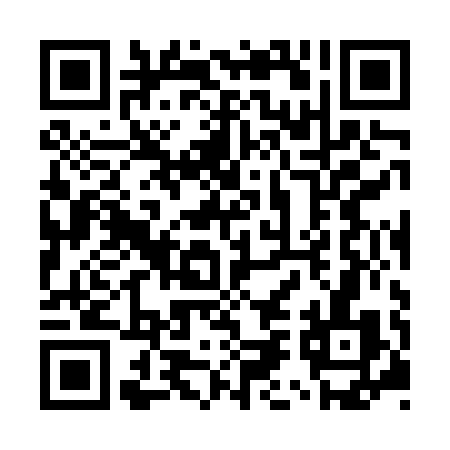 Prayer times for Hoskins, Papua New GuineaWed 1 May 2024 - Fri 31 May 2024High Latitude Method: NonePrayer Calculation Method: Muslim World LeagueAsar Calculation Method: ShafiPrayer times provided by https://www.salahtimes.comDateDayFajrSunriseDhuhrAsrMaghribIsha1Wed4:475:5811:563:175:537:002Thu4:475:5811:553:175:537:003Fri4:475:5811:553:175:537:004Sat4:475:5811:553:175:527:005Sun4:465:5811:553:175:527:006Mon4:465:5811:553:175:527:007Tue4:465:5811:553:175:527:008Wed4:465:5811:553:175:526:599Thu4:465:5811:553:175:516:5910Fri4:465:5811:553:175:516:5911Sat4:465:5811:553:175:516:5912Sun4:465:5911:553:175:516:5913Mon4:465:5911:553:175:516:5914Tue4:465:5911:553:175:516:5915Wed4:465:5911:553:175:516:5916Thu4:465:5911:553:175:516:5917Fri4:465:5911:553:175:516:5918Sat4:465:5911:553:175:516:5919Sun4:465:5911:553:175:516:5920Mon4:465:5911:553:185:517:0021Tue4:466:0011:553:185:517:0022Wed4:466:0011:553:185:517:0023Thu4:466:0011:553:185:517:0024Fri4:476:0011:553:185:517:0025Sat4:476:0011:553:185:517:0026Sun4:476:0011:563:185:517:0027Mon4:476:0111:563:185:517:0028Tue4:476:0111:563:185:517:0029Wed4:476:0111:563:185:517:0130Thu4:476:0111:563:195:517:0131Fri4:476:0111:563:195:517:01